Me conecto con mi vecino con problema de ADICCIÓN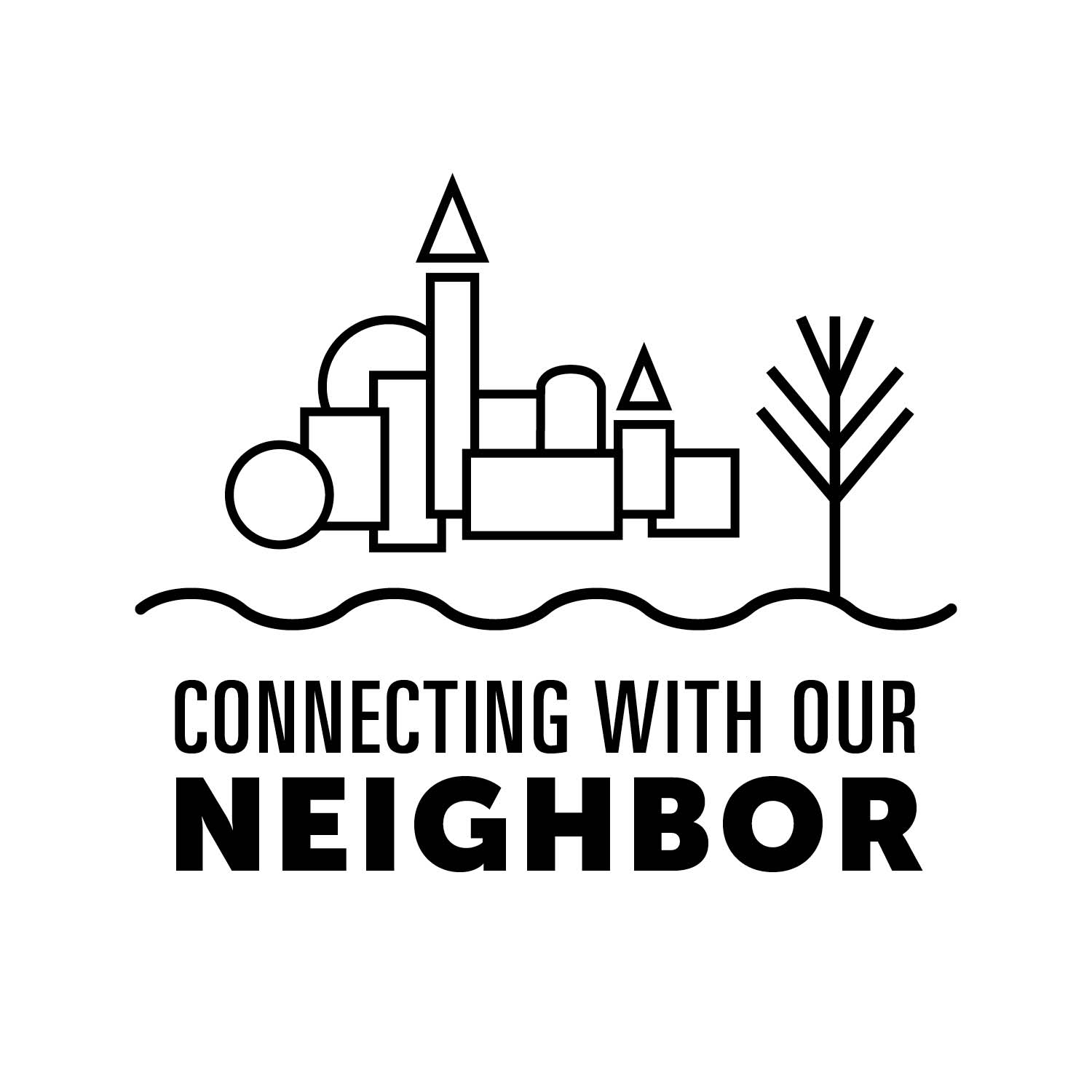 Lucas 10:29-37Mi vecino Jaime era un gran hombre cristiano entregado por completo a su trabajo; nunca estaba en casa. Rara vez tomaba vacaciones y cuando lo hacía, su maletín ejecutivo viajaba con él. Jaime trabajaba noches, fines de semana y días feriados.  Era un adicto al trabajo.  Su adicción se diferenciaba un poco del alcoholismo o del abuso de drogas ya que su conducta habitual no se debía a ninguna dependencia química. Vivía orgulloso de su trabajo. Casi siempre recibía promociones y bonos. Todo parecía que iba bien hasta que un día todo se vino abajo. «Tenía treinta y ocho años y me recuperaba de una cirugía debido a problemas gastrointestinales a causa del estrés. Mi vida se desmoronaba a mis pies; no podía hacer absolutamente nada. Perdí peso, no podía comer […] Era un yonqui adicto al trabajo, fumador empedernido, bebedor de café, un verdadero desastre».  Al igual que los que abusan de las drogas y otras sustancias, los adictos al trabajo sacrifican sus familias, sus cuerpos, y sus futuros en el altar de una adicción al trabajo.Reflexiones: La historia¿De qué manera esta historia les ayudó a comenzar a pensar en la adicción de un modo diferente?¿Qué otras cosas o actividades aparentemente buenas o permisibles pueden convertirse en adicción?Jim, como cualquier drogadicto, usaba su trabajo para escapar a sus problemas. ¿Qué consejo ofrecen 1 Pedro 5:7 y el Salmo 55:22 en lo que concierne al manejo de nuestros problemas?Reflexiones: El vecinoLa adicción, según se define como cualquier pensamiento o conducta que se vuelve habitual, repetitiva y muy difícil o imposible de controla sin que importen las consecuencias, ¿hace de Jim un adicto? ¿Cómo definirían ustedes adicción?Jim se sentía abrumado por la vida. Parece que todo lo que podía ver era lo que estaba directamente en frente de él. Como seguidores de Cristo, ¿en qué debe enfocarse una persona? (Colosenses 3:2)Un llamado a la acciónEs importante saber que la adicción es una enfermedad; el solo hecho de detener la conducta destructiva no es con frecuencia una opción. Los adictos necesitan ayuda para sobreponerse a su carga. Como cristianos, ¿qué debemos hacer con las cargas de los demás? (Gálatas 6:2)Si alguna vez se han relacionado con un adicto, es casi seguro que las acciones de este las han lastimado. 1 Pedro 4:8 nos da un consejo maravilloso, ¿cuál es?El primer paso de los Alcohólicos Anónimos es: «Admitimos que éramos impotentes ante el alcohol, que nuestras vidas se habían vuelto ingobernables».  ¿Cómo ayuda este paso a que los adictos comiencen su jornada hacia el camino de la recuperación?¿Qué pasos prácticos podrían ustedes dar para ayudar a Jim a lo largo de su jornada?RecursosAlcoholicsAnonymous TwelveStepsandTwelveTraditions 1987Alcohólicos Anónimos.  Los doce pasos de Alcohólicos Anónimos.  Alcoholics Anonymous World Services, Inc.  grupolibertadaa.blogspot.com/2009/02/los-12-pasos-de-recuperacion.htmlCollinsGR ChristianCounseling:AComprehensiveGuide 2007Collins, G. R. Christian Counseling: A Comprehensive Guide. 3rd ed. Nashville: Thomas Nelson, 2007. Print.IsheeJ SpiritualityinRecovery:A12StepApproach 2005Ishee, J. Spirituality in Recovery: A 12 Step Approach. Brentwood: John Ishee & Associates, 2005. Print.RohrR BreathingUnderWater:SpiritualityandtheTwelveSteps 2011Rohr, R. Breathing Under Water: Spirituality and the Twelve Steps. Cincinnati: St. Anthony Messenger Press, 2011. Print.OraciónEn ti, Dios de gracia, el débil encuentra fortaleza, el temeroso encuentra valor, el cargado encuentra a un consejero, el solitario encuentra a un amigo, y todos encontramos amor. Por estos dones, te alabamos. Danos a conocer tu voluntad para nuestras vidas para que con tu ayuda podamos animar a otros. Amén.CONOZCAMOS AL AUTOR:Daniel Hopkins está casado con su maravillosa esposa Keisha y tienen dos hijos, Hunter y Brody. Es egresado de la Universidad Mid-Continent en Mayfield, Kentucky donde recibió una licenciatura en Ministerio Cristiano. Daniel optó una Maestría en Teología del Seminario Teológico de Memphis en mayo de 2017. Daniel y su esposa lucharon contra la adicción en el pasado.  Daniel habla de su experiencia: —Por la gracia de Dios y el apoyo de una profunda comunidad cristiana ganamos la lucha contra las cosas que nos perjudicaron. Nuestra fe en Cristo, el amor, la sanidad espiritual y la conexión saludable con otros nos salvaron la vida. Espero que este recurso les sea de ayuda. 